О проведении общественных обсуждений по переносу срока благоустройства общественной территории, сроков представления, рассмотрения и оценки предложений граждан, организацийС целью благоустройства наиболее посещаемых муниципальных территорий общего пользования Арсеньевского городского округа, в соответствии с Федеральными законами от 06 октября 2003 года № 131-ФЗ «Об общих принципах организации местного самоуправления в Российской Федерации», от 21 июля 2014 года № 212-ФЗ «Об основах общественного контроля в Российской Федерации», муниципальным правовым актом Арсеньевского городского округа от 28 февраля    2019 года № 100-МПА «Положение об организации и проведении на территории Арсеньевского городского округа общественных обсуждений, сроков представления, рассмотрения и оценки предложений граждан, организаций», протокола заседания общественной комиссии по включению дополнительной общественной территории (парк «Аскольд») для благоустройства в 2020 году от 27 сентября 2019 года № 14, руководствуясь Уставом Арсеньевского городского округа, администрация Арсеньевского городского округаПОСТАНОВЛЯЕТ:1. Провести на территории Арсеньевского городского округа общественные обсуждения по переносу срока благоустройства общественной территории (парк «Аскольд») с 2022 года на 2020 год (далее – общественные обсуждения).2. Утвердить прилагаемый состав комиссии по проведению на территории Арсеньевского городского округа общественных обсуждений (по должностям) (далее – комиссия).3. Установить срок проведения общественных обсуждений с 30 сентября по         29 октября 2019 года.4. Прием бюллетеней осуществляется с 09 часов 30 сентября до 09 часов                 29 октября 2019 года по форме согласно приложению № 1 к настоящему постановлению.5. Пункт сбора бюллетеней расположен по адресу: г. Арсеньев, ул. Ленинская,  д. 8 (в фойе здания администрации) и каб. 219.6. Отделу содержания городских территорий управления жизнеобеспечения администрации Арсеньевского городского округа (Орлов):- еженедельно по пятницам (начиная с 04.10.2019 г.) вести выемку и обработку бюллетеней от жителей и организаций всех форм собственности Арсеньевского городского округа;- по окончании общественных обсуждений в течение 2-х рабочих дней подвести итоги и опубликовать их на официальном сайте администрации городского округа.7. Организационному управлению администрации Арсеньевского городского округа (Абрамова) обеспечить опубликование и размещение на официальном сайте администрации Арсеньевского городского округа настоящего постановления.Врио Главы городского округа                                                                               В.С. ПивеньУТВЕРЖДЕНпостановлением    администрацииАрсеньевского городского округа от «27» сентября 2019 года № 703-паСостав комиссии по проведению на территории Арсеньевского городского округа общественных обсуждений (по должностям)________________Приложение № 1к постановлению администрации Арсеньевского городского округа от «27» сентября 2019 года № 703-паБюллетень____________________________	______________             (ФИО, телефон)	       (подпись)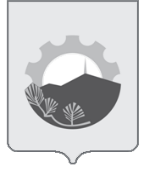 АДМИНИСТРАЦИЯ АРСЕНЬЕВСКОГО ГОРОДСКОГО ОКРУГА П О С Т А Н О В Л Е Н И Е27 сентября 2019 г.г.Арсеньев№703-паПредседатель комиссии- начальник управления жизнеобеспечения администрации городского округа, заместитель председателя комиссии;Секретарь комиссии- главный специалист отдела содержания городских территорий управления жизнеобеспечения администрации городского округа;Члены комиссии:- начальник управления архитектуры и градостроительства администрации городского округа;- заместитель начальника управления жизнеобеспечения администрации городского округа;- начальник  отдела содержания городских территорий управления жизнеобеспечения администрации городского округа;Представители Думы Арсеньевского городского округа-  (по согласованию);Представитель политической партии «Единая Россия»- (по согласованию);Представитель общественной организации АГСП «Арсеньевский городской Совет пенсионеров» - орган общественной самодеятельности- ( по согласованию);Представитель молодежного совета Арсеньевского городского округа- (по согласованию);Представитель общероссийской общественной организации «Всероссийское общество инвалидов»- (по согласованию)Представитель ПАО ААК «Прогресс»- (по согласованию);Представитель ПАО «Аскольд»- (по согласованию).Благоустройство общественных территорий в 2020 году1.аллея Депутатов парк «Восток» парк «Аскольд» 2.аллея Депутатов парк «Восток» 